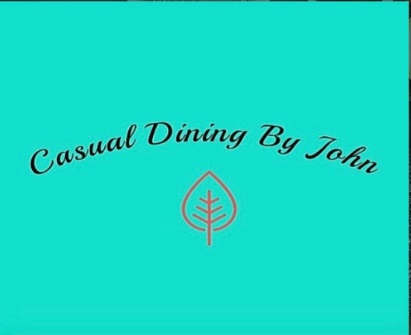 Party Menu:Party Mains – Choose any 3Smoky Aubergine Croquettes – Sweet Chilli Dipping sauceLamb Kofta skewers – Paprika yogurt sauce Sticky Slow Cooked Ribs – Spring onion – Chilli Garlic Butter King Prawn skewer – lemon – ParsleyCourgette & Chickpea Kofta – Tahini Dipping SauceCrispy Macaroni Cheese & Pancetta Bites – Tomato ChutneySoy & honey baked Salmon BitesBlue Cheese & caramelised onion TartletParty Salads & Desserts – Choose any 3New Potato Salad –Parsley - Whole grain mustard MayonnaiseMixed Green Leaf Salad – Cherry Tomatoes – Basil – Pine NutsPenne Pasta – Green pesto- courgette – mintMoroccan quinoa – roasted Apricot – Orange Carrot Cake - Cream Cheese frostingFreshly baked fruit scones – clotted Cream – Strawberry JamFudgy Chocolate Brownies – Vanilla Cream – Orange Zest £26P/P (min. Spend applies)Casualdiningbyjohn@hotmail.com07582228893